Понятие мультимедиа. Компьютерные презентации.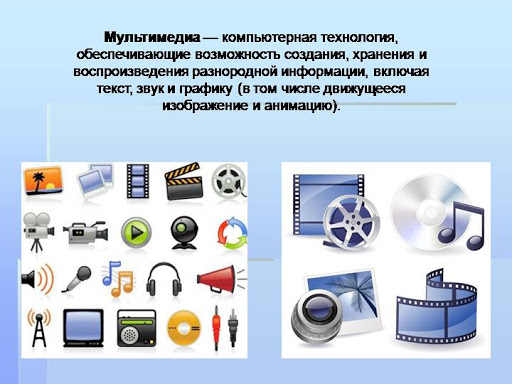 Области использования мультимедиа: РекламаИскусствоОбразованиеИндустрия развлеченийТехникаМедицинаМатематикаБизнесНаучные исследованияКомпьютерное моделированиеОбъекты мультимедиа – текст, изображения, звук и видео объекты.Обработка мультимедийных объектов предусматривает их редактирование или форматирование, то есть их создание (или) изменение.Технические средства мультимедиа.Объекты мультимедиа сохраняются в виде файлов, которые содержат мультимедийные данные. Для создания и обработки мультимедийных файлов необходимы специальные устройства и программы.Презентация – это последовательность слайдов, которые могут содержать текст, рисунки, фотографии, анимацию, видео и звук.Интерактивные презентации – диалог между пользователем и компьютером;Презентации со сценарием – показ слайдов под управлением ведущего (докладчика);Непрерывно выполняющиеся презентации – такие самовыполняющиеся презентации обычно демонстрируются на различных выставках.Этапы создания презентации:Планирование сценария.Создание и редактирование слайдов.Монтаж презентации.Репетиция выступления.